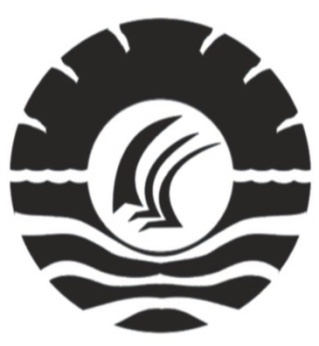 PENGARUH LATIHAN EMPATI TERHADAP PENINGKATAN PERILAKU PROSOSIAL SISWA DI SMA KARTIKA WIRABUANA-1 MAKASSARS K R I P S IDiajukan Kepada Fakultas Ilmu Pendidikan Universitas Negeri MakassarUntuk Memenuhi Sebagian Persyaratan MemperolehGelar Sarjana Pendidikan (S. Pd.)OlehJUSPINARTI074 404 075JURUSAN PSIKOLOGI PENDIDIKAN DAN BIMBINGANFAKULTAS ILMU PENDIDIKANUNIVERSITAS NEGERI MAKASAR2012PERSETUJUAN PEMBIMBINGSkripsi dengan judul: Pengaruh Latihan Empati terhadap Peningkatan Perilaku Prososial Siswa di SMA Kartika Wirabuana-1 MakassarAtas nama:Nama			:  JUSPINARTINomor Stambuk		:  074 404 075Jurusan			:  Psikologi Pendidikan dan BimbinganFakultas			:  Ilmu PendidikanSetelah diperiksa dan diteliti pada ujian hasil, telah memenuhi syarat untuk diujikan.                       Makassar,       Desember 2011 Pembimbing I,	 Pembimbing II,Prof.Dr.H.Alimuddin Mahmud,M.Pd	          Drs. H. Kulasse Kanto, M.PdNIP. 19541015 1979033 1 004		         NIP. 19501203 197603 1 001Mengetahui,Ketua Jurusan Psikologi Pendidikan dan BimbinganFIP UNM,Drs. H. Abdullah Pandang, M. Pd.                                       NIP. 19601231 198702 1 005MOTTO“Tidak ada masalah yang terlalu besar untuk dihadapi, tidak ada langkah yang terlalu panjang untuk dijalani, dan tidak ada orang yang terlalu sulit untuk dihadapi ketika kita mampu menyikapi setiap peristiwa yang terjadi dengan hati yang jernih dan kepala dingin. Yakin bahwa Allah tidak pernah meninggalkan kita”Mengucapkan syukur kepada Allah SWT dan dengan                        Segenap kerendahan hati kuperuntukkan karya ini kepada:             Kedua orang tuaku, adik-adikku, dan keluargaku  Sahabat dan teman-temanku, Serta                                                       Semua orang  yang telah mendukungkuPERNYATAAN KEASLIAN SKRIPSISaya yang bertanda tangan di bawah ini:Nama	: JUSPINARTINomor Stambuk	: 074 404 075Jurusan	: Psikologi Pendidikan dan BimbinganFakultas	: Ilmu PendidikanJudul Skripsi         	:	Pengaruh Latihan Empati terhadap Peningkatan Perilaku Prososial Siswa di SMA Kartika Wirabuana-1 MakassarMenyatakan dengan sebenarnya bahwa skripsi yang saya tulis ini benar merupakan hasil karya sendiri dan bukan merupakan pengambilalihan tulisan atau pikiran orang lain yang saya akui sebagai hasil tulisan atau pikiran sendiri.Apabila dikemudian hari terbukti atau dapat dibuktikan bahwa skripsi ini hasil jiplakan, maka saya bersedia menerima sanksi atas perbuatan tersebut sesuai ketentuan yang berlaku. 						          Makassar,           Februari 2012                                                                                        Yang Membuat Pernyataan      		      JUSPINARTI                   074 404 075ABSTRAKJuspinarti, 2012. Skripsi. Pengaruh Latihan Empati terhadap Peningkatan Perilaku Prososial Siswa di SMA Kartika Wirabuana-1 Makassar. Dibimbing oleh Alimuddin Mahmud dan Kulasse Kanto. Fakultas Ilmu Pendidikan. Universitas Negeri Makassar.Penelitian ini menelaah pengaruh latihan empati terhadap perilaku prososial siswa. Masalah penelitian ini adalah: 1) Bagaimanakah gambaran tingkat perilaku prososial siswa di SMA Kartika Wirabuana-1 Makassar sebelum (pretest) dan sesudah (postest)  diberikan  latihan empati  ? 2) Apakah ada pengaruh penerapan latihan empati terhadap peningkatan perilaku prososial siswa di SMA Kartika Wirabuana-1 Makassar ? Tujuan penelitian ini adalah: 1) Untuk mengetahui gambaran tingkat perilaku prososial siswa di SMA Kartika Wirabuana-1 Makassar sebelum (pretest) dan sesudah (postest) diberikan latihan empati. 2) Untuk mengetahui pengaruh penerapan latihan empati terhadap peningkatan perilaku prososial siswa di SMA Kartika Wirabuana-1 Makassar. Penelitian ini menggunakan pendekatan kuantitatif terhadap 30 subjek penelitian, yang merupakan siswa kelas XI IPA 1, XI IPA 2, XI IPA 3 DAN XI IPA 4 SMA Kartika Wirabuana-1 Makassar pada tahun ajaran 2011/2012. Pengumpulan data dengan menggunakan instrumen angket dan observasi. Analisis data menggunakan analisis persentase dan analisis statistik inferensial, yaitu t-test. Hasil penelitian menunjukkan bahwa: 1) Gambaran tingkat perilaku prososial siswa di SMA Kartika Wirabuana-1 Makassar sebelum perlakuan  berada pada kategori rendah akan tetapi sesudah diberi perlakuan berupa latihan empati tingkat perilaku prososial siswa mengalami peningkatan atau berada pada kategori tinggi. 2) Ada pengaruh positif penggunaan latihan empati terhadap peningkatan perilaku prososial siswa SMA Kartika Wirabuana-1 Makassar.PRAKATABismillahirrahmanirrahim  	Puji syukur ke hadirat Allah SWT, karena berkat rahmat dan hidayah-Nya, sehingga skripsi ini dapat terselesaikan. Skripsi ini berjudul “Pengaruh Latihan Empati terhadap Peningkatan Perilaku Prososial Siswa di SMA Kartika Wirabuana-1 Makassar”. Penulisan skripsi ini dimaksudkan sebagai persyaratan dalam penyelesaian studi pada Jurusan Psikologi Pendidikan dan Bimbingan Fakultas Ilmu Pendidikan Universitas Negeri Makassar.	Selama penulisan skripsi ini, penulis menghadapi berbagai hambatan dan persoalan, dikarenakan waktu, biaya, tenaga serta kemampuan penulis yang sangat terbatas. Namun berkat bimbingan, motivasi, bantuan dan sumbangan pemikiran dari berbagai pihak, segala hambatan dan tantangan yang dihadapi penulis dapat teratasi. Oleh karena itu, dengan penuh rasa hormat penulis menghaturkan terima kasih  kepada Prof. Dr. H. Alimuddin Mahmud, M.Pd, dan Drs. H. Kulasse Kanto, M.Pd masing-masing selaku pembimbing I dan pembimbing II yang telah banyak meluangkan waktu dan tenaga dalam memberikan arahan, petunjuk dan motivasi kepada penulis mulai dari penyusunan usulan penelitian hingga selesainya skripsi ini. Selanjutnya ucapan yang sama dihaturkan kepada:Prof. Dr. Ismail Tolla, M. Pd. sebagai Dekan Fakultas Ilmu Pendidikan Universitas Negeri Makassar, Drs. M. Ali Latif Amri, M. Pd sebagai Pembantu Dekan I, Drs. Andi Mappincara, M. Pd, sebagai Pembantu Dekan II, dan Drs. Muh Faisal, M. Pd sebagai Pembantu Dekan III Fakultas Ilmu Pendidikan Universitas Negeri Makassar. Terima Kasih atas bantuannya dalam berbagai prosedur administrasi.Drs. H. Abdullah Pandang, M. Pd. dan Drs. Muhammad Anas Malik, M. Si, masing-masing sebagai Ketua Jurusan dan Sekretaris Jurusan Psikologi Pendidikan dan Bimbingan atas segala bantuannya dalam administrasi maupun dalam perkuliahan, sekaligus terima kasih untuk Drs. Muhammad Anas Malik, M.Si sebagai validator dalam penyusunan angket penelitian.Dosen dan Staf Pegawai Fakultas Ilmu Pendidikan, khususnya Jurusan Psikologi Pendidikan dan Bimbingan yang telah mendidik dan memberikan bekal ilmu pengetahuan kepada penulis.Ibu Ida selaku pegawai Laboratorium Jurusan Psikologi Pendidikan dan Bimbingan atas waktu, bantuan dan dukungannya selama proses pengajuan judul sampai selesainya skripsi penulis.Drs. Padjemma Husein, M.Pd sebagai kepala sekolah SMA Kartika Wirabuana-1 Makassar atas izin mengadakan penelitian pada sekolah yang dipimpinnya.Drs. L Sahidan dan Muh. Syahrul, S.Pd selaku guru pembimbing yang telah membantu penulis, begitu pula dengan guru-guru mata pelajaran yang telah memberikan jam mata pelajarannya pada penulis selama melakukan penelitian, serta siswa-siswi yang telah membantu dalam pelaksanaan penelitian ini. Adik-adik SMA Kartika Wirabuana-1 Makassar khususnya kelas XI IPA 1, XI IPA 2, XI IPA 3 dan XI IPA 4 yang  menjadi subjek dalam penelitian ini. Terima Kasih atas partisipasi dan kerja samanya.Teristimewa kepada Ayahanda Jamaluddin dan Ibunda Marpia yang senantiasa mencurahkan kasih sayang, dukungan moril dan materi serta doa yang selalu teriring sehingga penulis bisa menyelesaikan studi. Saudara-saudaraku, Ita dan Indah serta semua keluarga besarku, terima kasih atas semua dukungan dan doanya, sehingga penulis bisa menyelesaikan studi.Sahabat baik penulis : Dwi, Rasty, Fira, dan Lely. Terima kasih buat kebersamaan kita selama ini, terima kasih buat semua canda yang senantiasa membuat penulis ceria, buat semua dukungan dan motivasi yang kalian berikan, dan terima kasih karena sudah menjadi teman cerita yang baik. Hari-hariku di kampus kulalui dengan senyuman karena kalian.Terima kasih buat teman seperjuangan penulis : Burhanuddin, Fitriani Wasna, Sitti Rahmi, Hardianti Ruhas, Suryanti, Rizki Yulianti, Sitti Fatimah, Adri, Muhammad Ilham, yang senantiasa membantu dan membimbing dalam penyelesaian skripsi ini. Teman-teman kuliah Jurusan Psikologi Pendidikan dan Bimbingan  angkatan 2007  terkhusus kelas B yang tidak sempat penulis sebutkan namanya satu persatu, terima kasih atas bantuan, setiap canda dan tawa, segala bentuk perhatian, kerjasama, serta dukungan kalian teman.Penghuni Pondok Anaqu yang telah menjadi keluarga besar penulis : Tuty, Ima’, Kiki, Mey, Dian, Marni, Ina’, Ozhink, Kak Rani, Reny, Reny Baznan, Rizki, Kak Neny dan Vby. Terima kasih karena sudah menemani penulis dalam suka duka menjadi mahasiswa rantau.Kepada semua pihak yang tidak sempat saya sebutkan namanya, namun telah membantu penulis dalam penyelesaian study. Terima kasih banyak.Semoga skripsi ini bermanfaat sebagai bahan masukan dan informasi bagi pembaca, dan semoga kebaikan dan keikhlasan serta bantuan dari semua pihak bernilai ibadah di sisi Allah SWT. Amin.							      Makassar,   Februari 2012PenulisDAFTAR ISI	          	     HalamanHALAMAN JUDUL ............................................................................	iPERSETUJUAN PEMBIMBING ......................................................	iiMOTTO ................................................................................................	iiiPERNYATAAN KEASLIAN SKRIPSI …………………………….	ivABSTRAK .............................................................................................	 vPRAKATA .............................................................................................	viDAFTAR ISI ..........................................................................................	xDAFTAR GAMBAR .............................................................................	xiiiDAFTAR TABEL ..................................................................................	xivDAFTAR LAMPIRAN ..........................................................................	xvBAB I.  PENDAHULUAN .....................................................................	1Latar Belakang .............. .................................................,	1Rumusan Masalah   ..........................................................	6Tujuan Penelitian ..............................................................	6Manfaat Hasil Penelitian ..................................................	6BAB II.  TINJAUAN PUSTAKA DAN KERANGKA PIKIR ............	8Tinjauan Pustaka ...............................................................	8Konsep Dasar Empati...................................................	8Pengertian Empati...................................................	8Tahap-tahap dalam Latihan Empati .......................	10Kegunaan Latihan Empati…………………….	19Aspek-aspek Empati............................................	21  Perilaku Prososial .....................................................	23Pengertian Perilaku Prososial ..............................	23Karakteristik Individu yang Memiliki Perilaku Prososial...............................................................	25Faktor-Faktor yang Mempengaruhi Perilaku Prososial..............................................................	26Pengaruh Latihan Empati terhadap Perilaku Prososial Siswa....................................................................	36Hasil-Hasil Penelitian yang Relevan ..........................	39Kerangka Pikir ................................................................	39Hipotesis Penelitian .........................................................	42BAB III.	METODE PENELITIAN ...................................................	43Pendekatan dan Desain Penelitian ...................................	43Peubah dan Definisi Operasional ................................... .	44 Populasi dan Sampel ........................................................	45Teknik Pengumpulan Data................................................	46 Instrumen Penelitian ........................................................	48Teknik analisis Data..........................................................,	49BAB IV.  HASIL PENELITIAN DAN PEMBAHASAN ....................	52Hasil Penelitian ………………………….........................	52Analisis Statistik Deskriptif ......................................	52Pengujian Hipotesis ................................................	54Pembahasan .....................................................................	56BAB V.  KESIMPULAN DAN SARAN …………..............................	60Kesimpulan ......................................................................	60Saran ................................................................................	60DAFTAR PUSTAKA .............................................................................	62LAMPIRAN ............................................................................................	64RIWAYAT HIDUP .................................................................................	156DAFTAR GAMBARNomor		Nama Gambar                                    		           HalamanGambar 2.1	Skema Kerangka Pikir Penelitian	  ……………………….....        42DAFTAR TABELNomor		Nama Tabel	              	                    HalamanTabel 3.1	Penyebaran Populasi Penelitian.................................	45Tabel 3.2	Penyebaran Sampel Penelitian ……………………….	46Tabel 3.3	Pembobotan Angket Penelitian ..................................	47Tabel 3.4	Kriteria Penentuan Hasil Observasi ............................... 	48Tabel 3.5	Kategorisasi Tingkat  Perilaku Prososial Siswa ............ 	50Tabel 4.1	Data Tingkat Perilaku Prososial Siswa SMA Kartika     Wirabuana-1 Makassar Sebelum (pretest) dan Setelah (posttest) Diberi Perlakuan berupa Latihan  Empati.......................................................................	52        		Tabel 4.2	Data Hasil Persentase Observasi Saat Pelaksanaan Latihan		Empati .....................................................................	54Tabel 4.3		Data Tingkat perilaku prososial siswa di SMA  Kartika 			Wirabuana-1 Makassar .............................................	55DAFTAR LAMPIRANNo.  Nama Lampiran					                   HalamanPelaksanaan  Kegiatan Eksperimen .................................................	65      Skenario Pelaksanaan Eksperimen .................................................	67Modul Keterampilan Empati untuk Peneliti ....................................	78Modul Keterampilan Empati untuk Peserta .....................................	87 Kisi-kisi Angket Sebelum Divalidasi Ahli .....................................	93 Angket Penelitian Sebelum Divalidasi Ahli ...................................	94 Kisi-kisi Angket Setelah Divalidasi Ahli ........................................	98 Angket Penelitian Setelah Divalidasi Ahli ......................................	99 Format Pedoman Observasi .............................................................	103 Format Validasi Ahli Angket ...........................................................	106Skor Jawaban Angket Pretest   ..........................................................	108Skor Jawaban Angket Postest  ...........................................................	109Data Penelitian ...................................................................................	110Data Tingkat  Perilaku Prososial Siswa SMA Kartika Wirabuana-1 Makassar ............................................................................................................	111Data Hasil Penelitian ..........................................................................	112Tabel Statistik .....................................................................................	117Hasil Observasi Pelaksanaan Latihan Empati ....................................	118Data Hasil Analisis Persentase Observasi...........................................	133Bahan  Informasi Perilaku Prososial ...................................................	139Dokumentasi Pelaksanaan Latihan Empati .........................................	142Pengusulan Judul  ................................................................................	146Pengesahan Judul	..............................................................................	147Surat Permohonan Penunjukan Pembimbing Skripsi...........................	148Surat Penunjukan Pembimbing Skripsi ................................................	149Persetujuan Pembimbing Untuk Melakukan Seminar..........................	150Persetujuan Pembimbing Untuk Melakukan Penelitian ......................	151Surat Permohonan Izin Melakukan Penelitian .....................................	152Surat Izin/ Rekomendasi Penelitian dari BALITBANGDA ................	153Surat Keterangan Telah Melakukan Penelitian ....................................	154Surat Pernyataan ....................................................................................	155Riwayat Hidup .......................................................................................	156